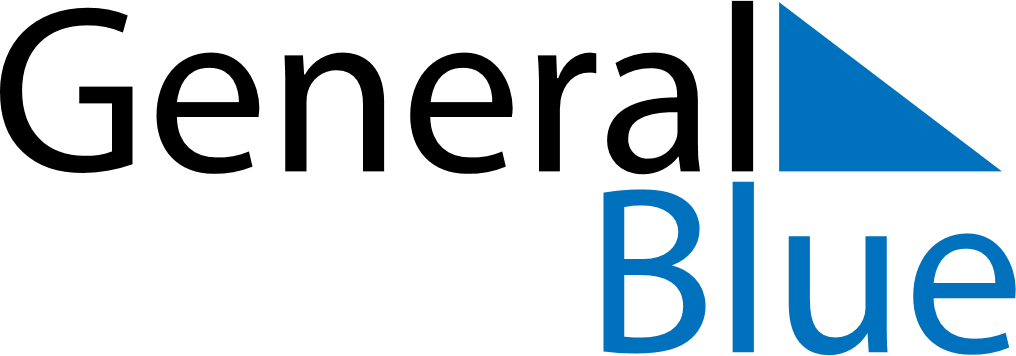 June 2024June 2024June 2024June 2024June 2024June 2024June 2024Rejon placu Swietego Macieja, Lower Silesia, PolandRejon placu Swietego Macieja, Lower Silesia, PolandRejon placu Swietego Macieja, Lower Silesia, PolandRejon placu Swietego Macieja, Lower Silesia, PolandRejon placu Swietego Macieja, Lower Silesia, PolandRejon placu Swietego Macieja, Lower Silesia, PolandRejon placu Swietego Macieja, Lower Silesia, PolandSundayMondayMondayTuesdayWednesdayThursdayFridaySaturday1Sunrise: 4:42 AMSunset: 8:57 PMDaylight: 16 hours and 15 minutes.23345678Sunrise: 4:41 AMSunset: 8:58 PMDaylight: 16 hours and 16 minutes.Sunrise: 4:40 AMSunset: 8:59 PMDaylight: 16 hours and 18 minutes.Sunrise: 4:40 AMSunset: 8:59 PMDaylight: 16 hours and 18 minutes.Sunrise: 4:40 AMSunset: 9:00 PMDaylight: 16 hours and 20 minutes.Sunrise: 4:39 AMSunset: 9:01 PMDaylight: 16 hours and 21 minutes.Sunrise: 4:38 AMSunset: 9:02 PMDaylight: 16 hours and 23 minutes.Sunrise: 4:38 AMSunset: 9:03 PMDaylight: 16 hours and 24 minutes.Sunrise: 4:37 AMSunset: 9:03 PMDaylight: 16 hours and 25 minutes.910101112131415Sunrise: 4:37 AMSunset: 9:04 PMDaylight: 16 hours and 27 minutes.Sunrise: 4:37 AMSunset: 9:05 PMDaylight: 16 hours and 28 minutes.Sunrise: 4:37 AMSunset: 9:05 PMDaylight: 16 hours and 28 minutes.Sunrise: 4:36 AMSunset: 9:06 PMDaylight: 16 hours and 29 minutes.Sunrise: 4:36 AMSunset: 9:06 PMDaylight: 16 hours and 30 minutes.Sunrise: 4:36 AMSunset: 9:07 PMDaylight: 16 hours and 31 minutes.Sunrise: 4:36 AMSunset: 9:08 PMDaylight: 16 hours and 31 minutes.Sunrise: 4:36 AMSunset: 9:08 PMDaylight: 16 hours and 32 minutes.1617171819202122Sunrise: 4:36 AMSunset: 9:09 PMDaylight: 16 hours and 32 minutes.Sunrise: 4:36 AMSunset: 9:09 PMDaylight: 16 hours and 33 minutes.Sunrise: 4:36 AMSunset: 9:09 PMDaylight: 16 hours and 33 minutes.Sunrise: 4:36 AMSunset: 9:09 PMDaylight: 16 hours and 33 minutes.Sunrise: 4:36 AMSunset: 9:10 PMDaylight: 16 hours and 33 minutes.Sunrise: 4:36 AMSunset: 9:10 PMDaylight: 16 hours and 34 minutes.Sunrise: 4:36 AMSunset: 9:10 PMDaylight: 16 hours and 34 minutes.Sunrise: 4:36 AMSunset: 9:10 PMDaylight: 16 hours and 34 minutes.2324242526272829Sunrise: 4:37 AMSunset: 9:11 PMDaylight: 16 hours and 33 minutes.Sunrise: 4:37 AMSunset: 9:11 PMDaylight: 16 hours and 33 minutes.Sunrise: 4:37 AMSunset: 9:11 PMDaylight: 16 hours and 33 minutes.Sunrise: 4:37 AMSunset: 9:11 PMDaylight: 16 hours and 33 minutes.Sunrise: 4:38 AMSunset: 9:11 PMDaylight: 16 hours and 32 minutes.Sunrise: 4:38 AMSunset: 9:11 PMDaylight: 16 hours and 32 minutes.Sunrise: 4:39 AMSunset: 9:10 PMDaylight: 16 hours and 31 minutes.Sunrise: 4:39 AMSunset: 9:10 PMDaylight: 16 hours and 30 minutes.30Sunrise: 4:40 AMSunset: 9:10 PMDaylight: 16 hours and 29 minutes.